Publicado en   el 26/02/2014 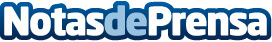 Road trips en la tele: 10 episodios de series en la carreteraDatos de contacto:Nota de prensa publicada en: https://www.notasdeprensa.es/road-trips-en-la-tele-10-episodios-de-series Categorias: Televisión y Radio http://www.notasdeprensa.es